Early Level Interdisciplinary Learning Plan                 Learning for Sustainability Bundle 3 – Connect with culture and Heritage (local to global)                     Class or Year Group – Nursery - Primary 1Lead Subject Area(s)   Social studiesThe contexts for learning which this bundle of experiences & outcomes helps to address are highlightedThe contexts for learning which this bundle of experiences & outcomes helps to address are highlightedCurricular Areas & SubjectsLife & Ethos of the School in the CommunityInterdisciplinary LearningOpportunities for wider/personal achievementCross-cutting Themes Targeted by this bundle – Those addressed by this bundle are highlightedCross-cutting Themes Targeted by this bundle – Those addressed by this bundle are highlightedCross-cutting Themes Targeted by this bundle – Those addressed by this bundle are highlightedDeveloping the Young Workforce/Enterprise, CreativityLearning for Sustainability – social and cultural diversity, identity and heritage, links between environment and economy, community partnershipsLearning for Sustainability – social and cultural diversity, identity and heritage, links between environment and economy, community partnerships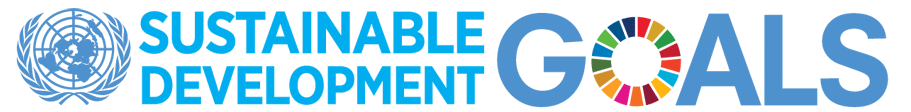                                                                                                                                                                                                                           This bundle links to:                                                                                                                                                                                                                          This bundle links to:                                                                                                                                                                                                                          This bundle links to:Social studies – People, past events and societiesI can make a personal link to the past by exploring items or images connected with important individuals of special events in my life SOC 0-02aI have explored how people lived in the past and have used imaginative play to show how their lives were different from my own and the people around me SOC 0-04aPeople, place and environmentI explore and discover the interesting features of my local environment to develop an awareness of the world around me SOC 0-07aI explore and appreciate the wonder of nature within different environments and have played a part in caring for the environment SOC 0-08aPeople, society, economy and businessBy exploring my local community, I have discovered the different roles people play and how they can help SOC 0-16aIn real-life settings an imaginary play, I explore how local shops and services provide us with what we need in our daily lives SOC 0-20aSocial studies – People, past events and societiesI can make a personal link to the past by exploring items or images connected with important individuals of special events in my life SOC 0-02aI have explored how people lived in the past and have used imaginative play to show how their lives were different from my own and the people around me SOC 0-04aPeople, place and environmentI explore and discover the interesting features of my local environment to develop an awareness of the world around me SOC 0-07aI explore and appreciate the wonder of nature within different environments and have played a part in caring for the environment SOC 0-08aPeople, society, economy and businessBy exploring my local community, I have discovered the different roles people play and how they can help SOC 0-16aIn real-life settings an imaginary play, I explore how local shops and services provide us with what we need in our daily lives SOC 0-20aSocial studies – People, past events and societiesI can make a personal link to the past by exploring items or images connected with important individuals of special events in my life SOC 0-02aI have explored how people lived in the past and have used imaginative play to show how their lives were different from my own and the people around me SOC 0-04aPeople, place and environmentI explore and discover the interesting features of my local environment to develop an awareness of the world around me SOC 0-07aI explore and appreciate the wonder of nature within different environments and have played a part in caring for the environment SOC 0-08aPeople, society, economy and businessBy exploring my local community, I have discovered the different roles people play and how they can help SOC 0-16aIn real-life settings an imaginary play, I explore how local shops and services provide us with what we need in our daily lives SOC 0-20aSocial studies – People, past events and societiesI can make a personal link to the past by exploring items or images connected with important individuals of special events in my life SOC 0-02aI have explored how people lived in the past and have used imaginative play to show how their lives were different from my own and the people around me SOC 0-04aPeople, place and environmentI explore and discover the interesting features of my local environment to develop an awareness of the world around me SOC 0-07aI explore and appreciate the wonder of nature within different environments and have played a part in caring for the environment SOC 0-08aPeople, society, economy and businessBy exploring my local community, I have discovered the different roles people play and how they can help SOC 0-16aIn real-life settings an imaginary play, I explore how local shops and services provide us with what we need in our daily lives SOC 0-20aSocial studies – People, past events and societiesI can make a personal link to the past by exploring items or images connected with important individuals of special events in my life SOC 0-02aI have explored how people lived in the past and have used imaginative play to show how their lives were different from my own and the people around me SOC 0-04aPeople, place and environmentI explore and discover the interesting features of my local environment to develop an awareness of the world around me SOC 0-07aI explore and appreciate the wonder of nature within different environments and have played a part in caring for the environment SOC 0-08aPeople, society, economy and businessBy exploring my local community, I have discovered the different roles people play and how they can help SOC 0-16aIn real-life settings an imaginary play, I explore how local shops and services provide us with what we need in our daily lives SOC 0-20aSocial studies – People, past events and societiesI can make a personal link to the past by exploring items or images connected with important individuals of special events in my life SOC 0-02aI have explored how people lived in the past and have used imaginative play to show how their lives were different from my own and the people around me SOC 0-04aPeople, place and environmentI explore and discover the interesting features of my local environment to develop an awareness of the world around me SOC 0-07aI explore and appreciate the wonder of nature within different environments and have played a part in caring for the environment SOC 0-08aPeople, society, economy and businessBy exploring my local community, I have discovered the different roles people play and how they can help SOC 0-16aIn real-life settings an imaginary play, I explore how local shops and services provide us with what we need in our daily lives SOC 0-20aSocial studies – People, past events and societiesI can make a personal link to the past by exploring items or images connected with important individuals of special events in my life SOC 0-02aI have explored how people lived in the past and have used imaginative play to show how their lives were different from my own and the people around me SOC 0-04aPeople, place and environmentI explore and discover the interesting features of my local environment to develop an awareness of the world around me SOC 0-07aI explore and appreciate the wonder of nature within different environments and have played a part in caring for the environment SOC 0-08aPeople, society, economy and businessBy exploring my local community, I have discovered the different roles people play and how they can help SOC 0-16aIn real-life settings an imaginary play, I explore how local shops and services provide us with what we need in our daily lives SOC 0-20aExperiences & outcomes from linked subject areas – consider whether there are also opportunities to assess the application of relevant literacy, numeracy or health and wellbeing E & Os within this bundleExperiences & outcomes from linked subject areas – consider whether there are also opportunities to assess the application of relevant literacy, numeracy or health and wellbeing E & Os within this bundleExperiences & outcomes from linked subject areas – consider whether there are also opportunities to assess the application of relevant literacy, numeracy or health and wellbeing E & Os within this bundleExperiences & outcomes from linked subject areas – consider whether there are also opportunities to assess the application of relevant literacy, numeracy or health and wellbeing E & Os within this bundleExperiences & outcomes from linked subject areas – consider whether there are also opportunities to assess the application of relevant literacy, numeracy or health and wellbeing E & Os within this bundleExperiences & outcomes from linked subject areas – consider whether there are also opportunities to assess the application of relevant literacy, numeracy or health and wellbeing E & Os within this bundleExperiences & outcomes from linked subject areas – consider whether there are also opportunities to assess the application of relevant literacy, numeracy or health and wellbeing E & Os within this bundleExpressive Arts – Participation in performances and presentations – I have experienced the energy and excitement of presenting/performing for audiences and being part of an audience for other people’s presentations/performances EXA 0-01aExpressive Arts – Art and DesignInspired by a range of stimuli, I can express and communicate my ideas, thoughts and feelings through activities within art and design EXA 0-05aI can respond to the work of artists and designers by discussing my thoughts and feelings. I can give and accept constructive comment on my own and others’ work EXA 0-07aExpressive Arts – DanceI have opportunities to enjoy taking part in dance experiences EXA 0-10aI can respond to the experience of dance by discussing my thoughts and feelings. I can give and accept constructive comment on my own and others’ work EXA 0-11a Expressive Arts – DramaI use drama to explore real and imaginary situations, helping me to understand my world EXA 0-14aExpressive Arts – MusicI enjoy singing and playing along to music of different styles and cultures EXA 0-16aHealth and Wellbeing – Mental, emotional, social and physical wellbeing - Social WellbeingI recognise that each individual has a unique blend of abilities and needs. I contribute to making my school community one which values individuals equally and is a welcoming place for all HWB 0-10aRepresenting my class, school and/or wider community encourages my self-worth and confidence and allows me to contribute to and participate in society. HWB 0-12aThrough contributing my views, time and talents, I play a part in bringing about positive change in my school and wider community HWB 0-13aTechnologies - Technological Developments in Society and Business – Impact, contribution and relationship of technologies on business, the economy, politics, and the environmentI understand how local shops and services use technologies to provide us with what we need and want in our daily lives. TCH 0-07a Expressive Arts – Participation in performances and presentations – I have experienced the energy and excitement of presenting/performing for audiences and being part of an audience for other people’s presentations/performances EXA 0-01aExpressive Arts – Art and DesignInspired by a range of stimuli, I can express and communicate my ideas, thoughts and feelings through activities within art and design EXA 0-05aI can respond to the work of artists and designers by discussing my thoughts and feelings. I can give and accept constructive comment on my own and others’ work EXA 0-07aExpressive Arts – DanceI have opportunities to enjoy taking part in dance experiences EXA 0-10aI can respond to the experience of dance by discussing my thoughts and feelings. I can give and accept constructive comment on my own and others’ work EXA 0-11a Expressive Arts – DramaI use drama to explore real and imaginary situations, helping me to understand my world EXA 0-14aExpressive Arts – MusicI enjoy singing and playing along to music of different styles and cultures EXA 0-16aHealth and Wellbeing – Mental, emotional, social and physical wellbeing - Social WellbeingI recognise that each individual has a unique blend of abilities and needs. I contribute to making my school community one which values individuals equally and is a welcoming place for all HWB 0-10aRepresenting my class, school and/or wider community encourages my self-worth and confidence and allows me to contribute to and participate in society. HWB 0-12aThrough contributing my views, time and talents, I play a part in bringing about positive change in my school and wider community HWB 0-13aTechnologies - Technological Developments in Society and Business – Impact, contribution and relationship of technologies on business, the economy, politics, and the environmentI understand how local shops and services use technologies to provide us with what we need and want in our daily lives. TCH 0-07a Expressive Arts – Participation in performances and presentations – I have experienced the energy and excitement of presenting/performing for audiences and being part of an audience for other people’s presentations/performances EXA 0-01aExpressive Arts – Art and DesignInspired by a range of stimuli, I can express and communicate my ideas, thoughts and feelings through activities within art and design EXA 0-05aI can respond to the work of artists and designers by discussing my thoughts and feelings. I can give and accept constructive comment on my own and others’ work EXA 0-07aExpressive Arts – DanceI have opportunities to enjoy taking part in dance experiences EXA 0-10aI can respond to the experience of dance by discussing my thoughts and feelings. I can give and accept constructive comment on my own and others’ work EXA 0-11a Expressive Arts – DramaI use drama to explore real and imaginary situations, helping me to understand my world EXA 0-14aExpressive Arts – MusicI enjoy singing and playing along to music of different styles and cultures EXA 0-16aHealth and Wellbeing – Mental, emotional, social and physical wellbeing - Social WellbeingI recognise that each individual has a unique blend of abilities and needs. I contribute to making my school community one which values individuals equally and is a welcoming place for all HWB 0-10aRepresenting my class, school and/or wider community encourages my self-worth and confidence and allows me to contribute to and participate in society. HWB 0-12aThrough contributing my views, time and talents, I play a part in bringing about positive change in my school and wider community HWB 0-13aTechnologies - Technological Developments in Society and Business – Impact, contribution and relationship of technologies on business, the economy, politics, and the environmentI understand how local shops and services use technologies to provide us with what we need and want in our daily lives. TCH 0-07a Expressive Arts – Participation in performances and presentations – I have experienced the energy and excitement of presenting/performing for audiences and being part of an audience for other people’s presentations/performances EXA 0-01aExpressive Arts – Art and DesignInspired by a range of stimuli, I can express and communicate my ideas, thoughts and feelings through activities within art and design EXA 0-05aI can respond to the work of artists and designers by discussing my thoughts and feelings. I can give and accept constructive comment on my own and others’ work EXA 0-07aExpressive Arts – DanceI have opportunities to enjoy taking part in dance experiences EXA 0-10aI can respond to the experience of dance by discussing my thoughts and feelings. I can give and accept constructive comment on my own and others’ work EXA 0-11a Expressive Arts – DramaI use drama to explore real and imaginary situations, helping me to understand my world EXA 0-14aExpressive Arts – MusicI enjoy singing and playing along to music of different styles and cultures EXA 0-16aHealth and Wellbeing – Mental, emotional, social and physical wellbeing - Social WellbeingI recognise that each individual has a unique blend of abilities and needs. I contribute to making my school community one which values individuals equally and is a welcoming place for all HWB 0-10aRepresenting my class, school and/or wider community encourages my self-worth and confidence and allows me to contribute to and participate in society. HWB 0-12aThrough contributing my views, time and talents, I play a part in bringing about positive change in my school and wider community HWB 0-13aTechnologies - Technological Developments in Society and Business – Impact, contribution and relationship of technologies on business, the economy, politics, and the environmentI understand how local shops and services use technologies to provide us with what we need and want in our daily lives. TCH 0-07a Expressive Arts – Participation in performances and presentations – I have experienced the energy and excitement of presenting/performing for audiences and being part of an audience for other people’s presentations/performances EXA 0-01aExpressive Arts – Art and DesignInspired by a range of stimuli, I can express and communicate my ideas, thoughts and feelings through activities within art and design EXA 0-05aI can respond to the work of artists and designers by discussing my thoughts and feelings. I can give and accept constructive comment on my own and others’ work EXA 0-07aExpressive Arts – DanceI have opportunities to enjoy taking part in dance experiences EXA 0-10aI can respond to the experience of dance by discussing my thoughts and feelings. I can give and accept constructive comment on my own and others’ work EXA 0-11a Expressive Arts – DramaI use drama to explore real and imaginary situations, helping me to understand my world EXA 0-14aExpressive Arts – MusicI enjoy singing and playing along to music of different styles and cultures EXA 0-16aHealth and Wellbeing – Mental, emotional, social and physical wellbeing - Social WellbeingI recognise that each individual has a unique blend of abilities and needs. I contribute to making my school community one which values individuals equally and is a welcoming place for all HWB 0-10aRepresenting my class, school and/or wider community encourages my self-worth and confidence and allows me to contribute to and participate in society. HWB 0-12aThrough contributing my views, time and talents, I play a part in bringing about positive change in my school and wider community HWB 0-13aTechnologies - Technological Developments in Society and Business – Impact, contribution and relationship of technologies on business, the economy, politics, and the environmentI understand how local shops and services use technologies to provide us with what we need and want in our daily lives. TCH 0-07a Expressive Arts – Participation in performances and presentations – I have experienced the energy and excitement of presenting/performing for audiences and being part of an audience for other people’s presentations/performances EXA 0-01aExpressive Arts – Art and DesignInspired by a range of stimuli, I can express and communicate my ideas, thoughts and feelings through activities within art and design EXA 0-05aI can respond to the work of artists and designers by discussing my thoughts and feelings. I can give and accept constructive comment on my own and others’ work EXA 0-07aExpressive Arts – DanceI have opportunities to enjoy taking part in dance experiences EXA 0-10aI can respond to the experience of dance by discussing my thoughts and feelings. I can give and accept constructive comment on my own and others’ work EXA 0-11a Expressive Arts – DramaI use drama to explore real and imaginary situations, helping me to understand my world EXA 0-14aExpressive Arts – MusicI enjoy singing and playing along to music of different styles and cultures EXA 0-16aHealth and Wellbeing – Mental, emotional, social and physical wellbeing - Social WellbeingI recognise that each individual has a unique blend of abilities and needs. I contribute to making my school community one which values individuals equally and is a welcoming place for all HWB 0-10aRepresenting my class, school and/or wider community encourages my self-worth and confidence and allows me to contribute to and participate in society. HWB 0-12aThrough contributing my views, time and talents, I play a part in bringing about positive change in my school and wider community HWB 0-13aTechnologies - Technological Developments in Society and Business – Impact, contribution and relationship of technologies on business, the economy, politics, and the environmentI understand how local shops and services use technologies to provide us with what we need and want in our daily lives. TCH 0-07a Expressive Arts – Participation in performances and presentations – I have experienced the energy and excitement of presenting/performing for audiences and being part of an audience for other people’s presentations/performances EXA 0-01aExpressive Arts – Art and DesignInspired by a range of stimuli, I can express and communicate my ideas, thoughts and feelings through activities within art and design EXA 0-05aI can respond to the work of artists and designers by discussing my thoughts and feelings. I can give and accept constructive comment on my own and others’ work EXA 0-07aExpressive Arts – DanceI have opportunities to enjoy taking part in dance experiences EXA 0-10aI can respond to the experience of dance by discussing my thoughts and feelings. I can give and accept constructive comment on my own and others’ work EXA 0-11a Expressive Arts – DramaI use drama to explore real and imaginary situations, helping me to understand my world EXA 0-14aExpressive Arts – MusicI enjoy singing and playing along to music of different styles and cultures EXA 0-16aHealth and Wellbeing – Mental, emotional, social and physical wellbeing - Social WellbeingI recognise that each individual has a unique blend of abilities and needs. I contribute to making my school community one which values individuals equally and is a welcoming place for all HWB 0-10aRepresenting my class, school and/or wider community encourages my self-worth and confidence and allows me to contribute to and participate in society. HWB 0-12aThrough contributing my views, time and talents, I play a part in bringing about positive change in my school and wider community HWB 0-13aTechnologies - Technological Developments in Society and Business – Impact, contribution and relationship of technologies on business, the economy, politics, and the environmentI understand how local shops and services use technologies to provide us with what we need and want in our daily lives. TCH 0-07a Key questions used for first learning focus on this bundleKey questions used for first learning focus on this bundleSkills/Benchmarks which will be assessed during this learningSkills/Benchmarks which will be assessed during this learningSkills/Benchmarks which will be assessed during this learningSkills/Benchmarks which will be assessed during this learningSkills/Benchmarks which will be assessed during this learningQuality Learning Experiences – planned in collaboration with pupils and colleaguesOpportunities for learning out with the classroomLearning approaches – play, active, inquiry, etc.Assessment approaches & evidenceAssessment approaches & evidenceAssessment approaches & evidenceEvaluationEvaluationEvaluation